 North Platte Junior HighMarch 9, 2020 Teachers- Anyone interested in teaching, or being a para, for summer school this year, please contact Jolene Hott at  mjoteach@aol.com.  If you have already talked with me personally, I have your name written down, so you do not need to respond.  Summer school dates are May 26th- June 23rd.  Due to the office – Worlds of Fun permission slips, Royals permission slipsIf you need a new lunch card stop by the office to put your name on the list. 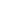   Looking ahead – 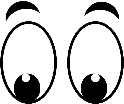 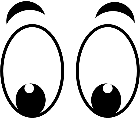 Tuesday 3/10Wednesday 3/11-Thursday 3/12- No School/ Staff inserviceFriday 3/13- No SchoolMonday 3/16-Tuesday 3/17-Spring pictures ( sports only)Wednesday 3/18-End of 3rd quarter